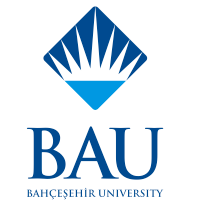 			                                          Kayıt Dondurma									                                         (Lisansüstü öğrenciler için)Öğrenci İşleri Daire Başkanlığına									.			..... /…../….…..Bahçeşehir Üniversitesi …………………. Enstitüsü  ............................................................................................................... Tezsiz Yüksek Lisans ( ) / Tezli Yüksek Lisans ( ) / Doktora ( ) programında öğrenim görüyorum. ............................... eğitim-öğretim yılı ........................... yarıyılı / yarıyıllarında dondurmak istiyorum. Mazaret belge/lerim  forma eklidir. Gereğini saygılarımla arz ederim.Daha önce Kayıt Dondurdum: Hayır (  )            Evet (  )  Evet ise süresi:  1 yarıyıl (  )    2  yarıyıl  ( )Daha önce kayıt dondurma durumunu kontrol eden görevlinin Adı-Soyadı, İmzası : Kayıt Dondurma Nedeni:O Sağlık SorunlarıO AskerlikO Diğer (Nedenini aşağıya yazınız)Nedeni:…………………………………………………………………………………..……………….Eki: Mazeret Belgesi (........ sayfa)(Aşağıdaki bölüm ilgili program koordinatörü tarafından öğrencinin not belgesi incelendikten sonra doldurulacaktır)Program Koordinatörünün;                                      Adı Soyadı:……………………………………Görüşü	    : Uygundur  (  )  / Değildir (  )                    Tarih         : …../…../……	                		 İmza  				                                        		              Önemli Hatırlatma : Kayıt dondurma başvuru süresi, derslerin başlamasından sonraki dördüncü haftanın sonunda biter.İlgili Yönetmelik MaddesiDers kayıtları, devam zorunluluğu ve kayıt dondurma MADDE 41 –(1) (Değişik:RG-20/12/2020-31340) Öğrenciler kayıtlı olduğu programa akademik takvime göre kayıt yaptırmak zorundadırlar. İlgili mevzuat ve Senatonun belirlediği genel uygulama esasları çerçevesinde; ders sınavları, ders notları, derslerden başarılı sayılma koşulları, öğrencilerin devamları ile ilgili kurallar ve dersle ilgili diğer esaslar dersin öğretim elemanı tarafından dönem/yarıyıl başlangıcında öğrenci bilgi sistemine konulmasızorunlu olan ders izlencesi ile belirlenir. (2) Öğrenciler, ilgili enstitülerin belirlediği esaslar doğrultusunda derslere, laboratuvar ve uygulamalara devam etmek, yarıyıl/yıl içinde her türlü sınava ve dersi veren öğretim elemanının öngördüğü diğer çalışmalara katılmakla yükümlüdürler. Sağlık raporuyla belgelenmiş sağlık sorunları ve disiplin cezasıyla uzaklaştırma dahil, hangi gerekçeyle olursa olsun, bir dersin devam yükümlülüğünü yerine getirmeyen öğrenci, o dersten başarısız sayılır. Yarıyıl/Yıl sonunda devamsız öğrenciler listesi, ilgili enstitü müdürlüğüne yarıyıl/yıl sonu sınavlarından önce bildirilir ve öğretim üyesi tarafından ilan edilir. Bu öğrenciler yarıyıl/yılsonu sınavına giremezler ve yarıyıl/yılsonu notları devamsız(NA) olarak değerlendirilir. (3) Haklı ve geçerlimazeretleri olan lisansüstü öğrencileri, kayıt dondurmak için mazeretlerini belgelemek koşuluyla en geç yarıyılın/yılın ilk dört haftası içinde Öğrenciİşleri Daire Başkanlığına başvururlar. Öğrencinin kayıt dondurma müracaatı, danışmanının ve koordinatörünün görüşü alındıktan sonra, ilgilienstitünün yönetim kurulunca karara bağlanır ve aşağıdaki kurallara göre kayıt dondurma ve değerlendirme işlemi yapılır. a) Geçerlisebepler nedeniyle tezsiz yüksek lisans öğrencileri öğrenim süresince en fazla bir yarıyıl, tezli yüksek lisans öğrencileri en fazla iki yarıyıl ve doktora öğrencileri en fazla üç yarıyıl kayıt dondurabilirler. Zorunlu hallerde Üniversite Yönetim Kurulu kararı ile bu süreler uzatılabilir. Kayıt dondurularak geçirilen süreler azami öğrenim süresinden sayılmaz. b) Öğrencinin bir yarıyıl/yıl kayıt dondurmayı gerektirecek süreyi kapsayan bir sağlık raporu ile belgelendirmesi koşulu ile kaydı dondurulabilir. Öğrencinin, kayıt dondurma süresi bitiminde, sağlık probleminin devam ettiğinin sağlık raporları ile belgelenmesi halinde, ilgili yönetim kurulu bu süreyi uzatabilir. Bu süre sonunda, öğrencilerden eğitim-öğretime devam etmelerinde bir sakınca olmadığına dair sağlık raporu istenebilir. c) Öğrencinin, tecil veya sevk tehiri işleminin zorunlu nedenlerle yapılamaması sonucu askere alınması halinde,askerlik süresince kayıt dondurma hakkı verilir. ç) Belgelendirilecek diğer haklı ve geçerli gerekçeler. d) Öğrenci, kayıt dondurmuş olduğu sürede başka bir kurumdan almış olduğu dersleri, Üniversitedeki öğretim programına transfer edemez. e) Hastalık ve gerekçesi belgelenmiş zorunlu sebepler dışındaki kayıt dondurma istekleri,en geç yarıyılın/yılın ilk dört haftası içinde yapılmalıdır. f) Genel hükümlere göre kesinleşmiş bir mahkûmiyeti olan ve 18/8/2012 tarihli ve 28388 sayılı Resmî Gazete’de yayımlanan Yükseköğretim Kurumları Öğrenci DisiplinYönetmeliğine göre uzaklaştırma cezası alan öğrenciler kayıt donduramaz. Takipsizlik veya beraat kararı ile sona eren tutukluluk süresi, öğrencilerin azami öğrenim süresinden sayılmaz.Adı-SoyadıTCKimlik NoGSMÖğrenci numarası             Adres:E-posta